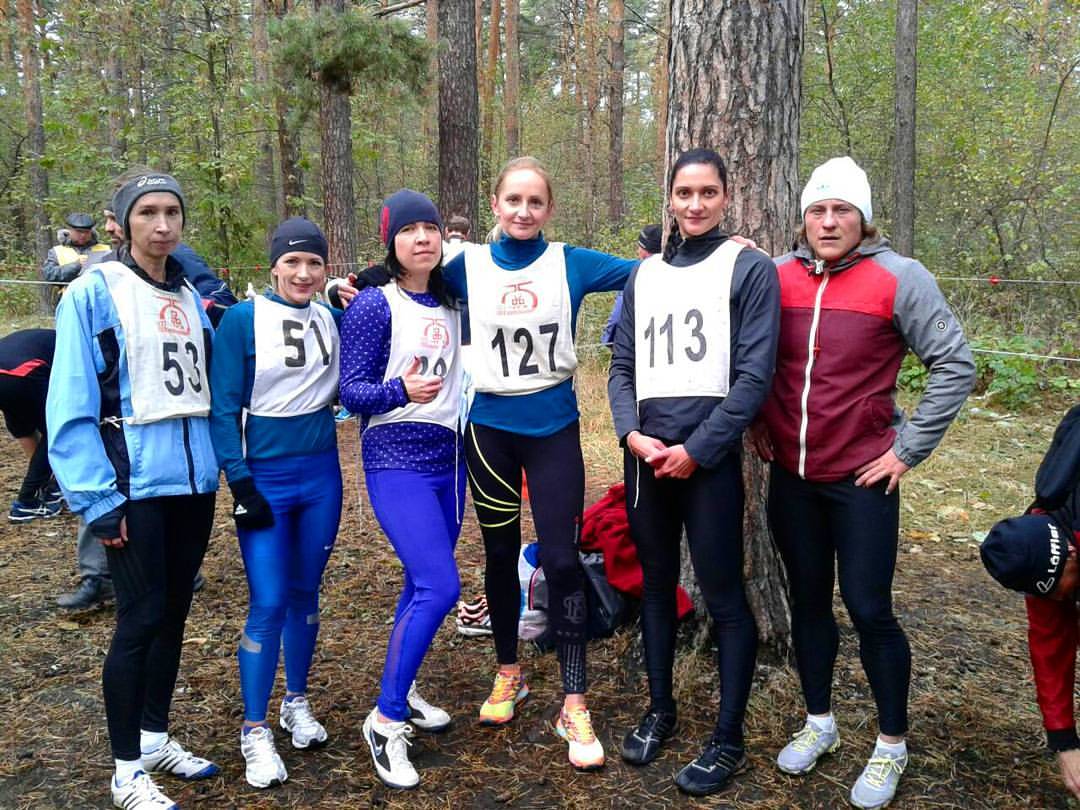 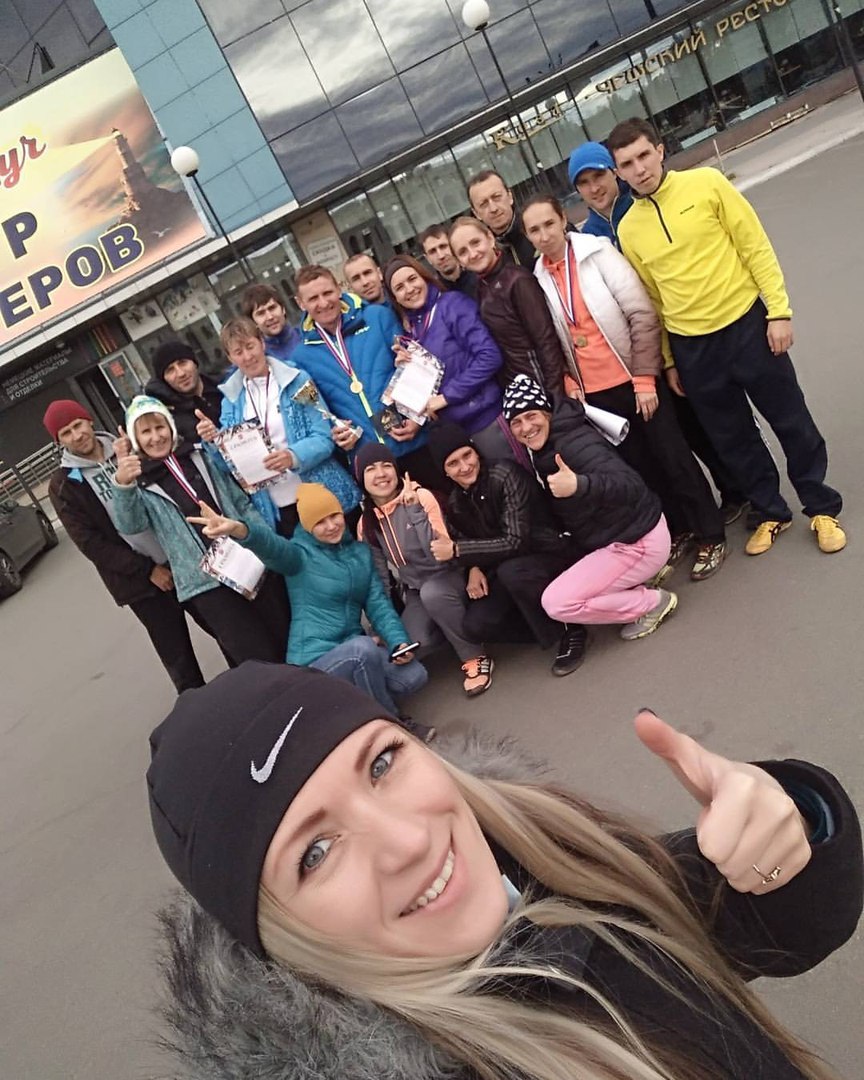 Дятлова Оксана ИвановнаООО «МРК» ПКОВалхонцева Ксения Владимировна    ЧУ ДО СК «М-М»Сапожников Александр Масленников Антон АлександровичООО «МРК» ВШЦМатвеева Анна ВикторовнаСторонний (инст)Масина Алла СергеевнаСторонний Валивач Наталья ИвановнастороннийЗайцева Екатерина ГавриловнаООО «МРК» ПКОШевченко Елена Александровн стороннийКицаева Ольга АлександровнастороннийКалашников Александр СвятославовичООО «МРК» ВШЦТурубанов Алексей КонстантиновичООО «ОСК» «РМЦ»Забалуев АртемСтороннийБабичева СветланаСторонний (инст)Фролов ДмитрийСтороннийКостылев Сергей Александрович СтороннийСпивак НатаьяСтороннийМазитова Альфира ООО «МРК»Иванов Андрей АлексеевичЛПЦ-8Сенин Леонид ЮрьевичМетизкаТюрин Сергей ЮрьевичООО «МРК» Литейный цех